На основании уведомления ППК «Роскадастр» по Республике Коми от 26.04.2023 № 11-23/02737, заявления общества с ограниченной ответственностью «Вологодские земельные ресурсы»,администрация ПОСТАНОВЛЯЕТ:1. Внести в постановление администрации МР «Печора» от 09.01.2023 № 46 «Об установлении публичного сервитута в порядке главы V.7 Земельного кодекса Российской Федерации в пользу ПАО «Россети Северо-Запад» следующее изменение:1.1. В п. 1 постановления слова «в отношении частей земельных участков с кадастровыми номерами: 11:12:0501001:1639, 11:12:2301001:18, 11:12:2301001:59» заменить словами «в отношении частей земельных участков с кадастровыми номерами: 11:12:0501001:1639, 11:12:2301001:18, 11:12:2301001:59, 11:12:0501001:2261».2. Отделу информационно-аналитической работы и контроля (Бревновой Ж.В.) в течение 5 рабочих дней со дня принятия настоящего постановления разместить постановление на официальном сайте муниципального района «Печора» в сети Интернет.Глава муниципального района – руководитель администрации                                                                             В.А. Серов  ,,,,,,,,,попопопоАДМИНИСТРАЦИЯ МУНИЦИПАЛЬНОГО РАЙОНА «ПЕЧОРА»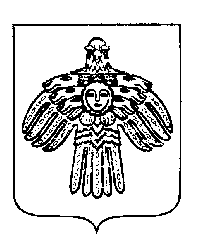 «ПЕЧОРА»  МУНИЦИПАЛЬНÖЙ  РАЙÖНСААДМИНИСТРАЦИЯ «ПЕЧОРА»  МУНИЦИПАЛЬНÖЙ  РАЙÖНСААДМИНИСТРАЦИЯ ПОСТАНОВЛЕНИЕШУÖМПОСТАНОВЛЕНИЕШУÖМПОСТАНОВЛЕНИЕШУÖМПОСТАНОВЛЕНИЕШУÖМ  5  мая 2023 г.г. Печора, Республика Коми	                                    №  874	                                    №  874О внесении изменений в постановление администрации МР «Печора» от 09.01.2023 № 46 «Об установлении публичного сервитута в порядке главы V.7 Земельного кодекса Российской Федерации в пользу ПАО «Россети Северо-Запад» О внесении изменений в постановление администрации МР «Печора» от 09.01.2023 № 46 «Об установлении публичного сервитута в порядке главы V.7 Земельного кодекса Российской Федерации в пользу ПАО «Россети Северо-Запад» О внесении изменений в постановление администрации МР «Печора» от 09.01.2023 № 46 «Об установлении публичного сервитута в порядке главы V.7 Земельного кодекса Российской Федерации в пользу ПАО «Россети Северо-Запад» О внесении изменений в постановление администрации МР «Печора» от 09.01.2023 № 46 «Об установлении публичного сервитута в порядке главы V.7 Земельного кодекса Российской Федерации в пользу ПАО «Россети Северо-Запад» 